児童発達支援・放課後等デイサービスと・らいず　みーと　なかもず無料体験　　　　プログラム　①11月14日(水）②11月17日(土）③12月5日(水）④12月22日（土）時間：①③15:00-16:30　②④13:00-14:30　参加費：無料 プログラム（例）『働く』・『自立』に向けたスキルを身につけることを目指したプログラムを提供いたします。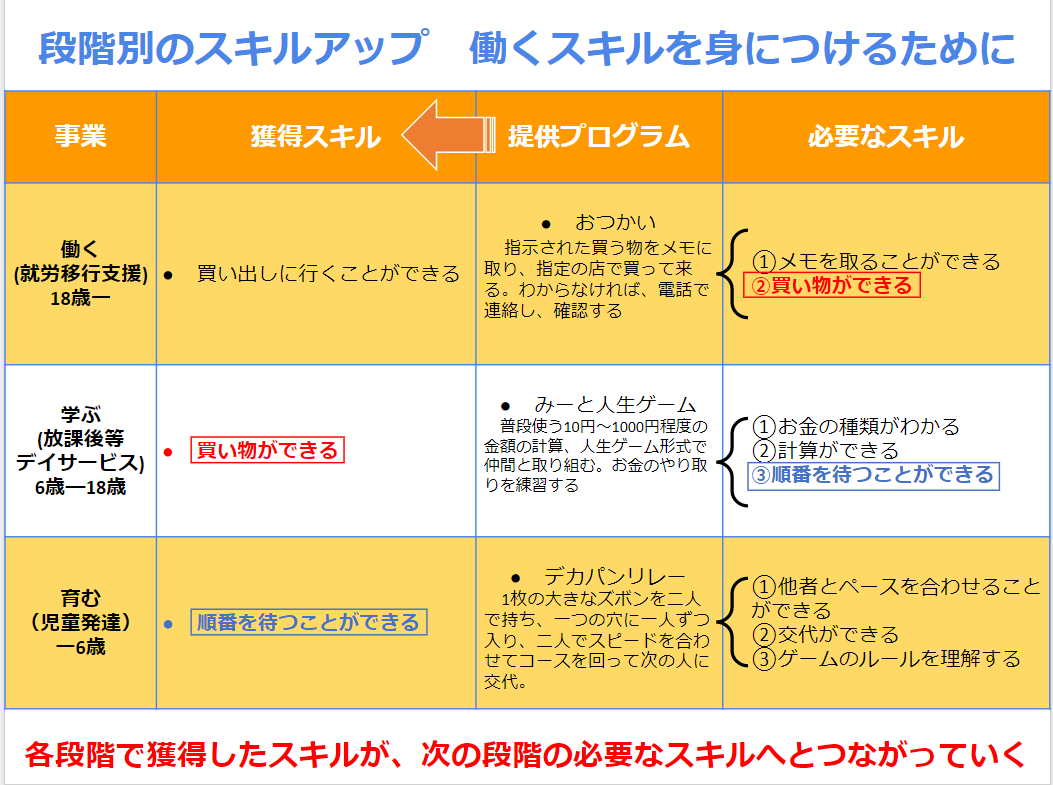 例）NPO法人み・らいずと・らいず　みーと　なかもず5名程度4歳児（年中）～小学校低学年程度（受給者証なしでも体験可能です）SST（ソーシャルスキルトレーニング）を取り入れた活動に取り組んでいきます。就学前や就学後にも、学校で使えるあいさつの仕方や話の聞き方、そうじの仕方を、遊びを通して学んでいきます。メール（to-rise_meet@me-rise.com）にてお申込みください。件名：合同プログラム申し込み①お子様の氏名　②ご連絡先　③所属（幼稚園・学校など）　④学年 ⑤プログラム体験希望日各開催日の4日前までにご連絡ください。プログラムねらいはじまりの会・あいさつ・スケジュール確認集まりに参加できる話を聞くことができる動物かるた・指示のあったカードを取る聞く姿勢ものを見る力協力ゲーム・二人で一緒にボールを乗せたマット　OR　机を持ち、ペースを合わせてボールを落とさないように一緒に運ぶルールの理解順番を待ち、交代ができる相手とペースを合わすことができるおやつ自分で選択・決定する買い物のルールを知るそうじ自分で選択・決定する役割を果たすおわりの会今日したこと・自分の気持ちをふりかえる